МИНИСТЕРСТВО  ОБРАЗОВАНИЯ САРАТОВСКОЙ ОБЛАСТИП Р И К А З13.10.2017  № 2173	                                                              г. СаратовО порядке и местах регистрации
на участие в итоговом сочинении
(изложении) в 2017/2018 учебном году	В соответствии с пунктом 9 Порядка проведения государственной итоговой аттестации по образовательным программам среднего общего образования, утверждённого приказом Министерства образования и науки Российской Федерации от 26 декабря 2013 года № 1400, приказом министерства образования области от 10 августа  2017 года № 1757 «Об организации подготовки и проведения государственной итоговой аттестации по образовательным программам основного общего и среднего общего образования на территории Саратовской области в 2017/2018 учебном году»,  в целях обеспечения организации и проведения итогового сочинения (изложения) на территории Саратовской области 	ПРИКАЗЫВАЮ:Утвердить Порядок регистрации на участие в итоговом сочинении (изложении) (приложение № 1).Определить:2.1.	Местами регистрации на участие в итоговом сочинении (изложении) в основные и дополнительные сроки для обучающихся, осваивающих образовательные программы среднего общего образования, выпускников общеобразовательных организаций прошлых лет, не прошедших государственную итоговую аттестацию и не получивших аттестат о среднем общем образовании - образовательные организации, в которых обучающиеся осваивают (осваивали) образовательные программы среднего общего образования.2.2.	Местами регистрации на участие в итоговом сочинении (изложении) в основные и дополнительные сроки для обучающихся по образовательным программам среднего профессионального образования, желающих участвовать в государственной итоговой аттестации по образовательным программам среднего общего образования экстерном для получения аттестата о среднем общем образовании - образовательные  организации, осуществляющие образовательную деятельность по имеющей государственную аккредитацию образовательной программе среднего общего образования (по согласованию) (приложение № 2). 2.3.	Местами регистрации на участие в итоговом сочинении в основные и дополнительные сроки для лиц, освоивших образовательные программы среднего общего образования в предыдущие годы и имеющих документ об образовании, подтверждающий получение среднего общего образования (или образовательные программы среднего (полного) общего образования, до 1 сентября 2013 года), граждан, имеющих среднее общее образование, полученное в иностранных образовательных организациях, обучающихся по образовательным программам среднего профессионального образования, обучающихся, получающих среднее общее образование в иностранных образовательных организациях - государственное автономное учреждение Саратовской области «Региональный центр оценки качества образования» (приложение № 3).3.	Государственному автономному учреждению Саратовской области «Региональный центр оценки качества образования» обеспечить приём заявлений на участие в итоговом сочинении в основные и дополнительные сроки от лиц, освоивших образовательные программы среднего общего образования в предыдущие годы и имеющих документ об образовании, подтверждающий получение среднего общего образования (или образовательные программы среднего (полного) общего образования, до 
1 сентября 2013 года), граждан, имеющих среднее общее образование, полученное в иностранных образовательных организациях, обучающихся по образовательным программам среднего профессионального образования, обучающихся, получающих среднее общее образование в иностранных образовательных организациях. 4.	Руководителям государственных общеобразовательных организаций, функции и полномочия учредителя в отношении которых осуществляет министерство образования Саратовской области:4.1.	Обеспечить регистрацию обучающихся на участие в итоговом сочинении (изложении), в соответствии с Порядком регистрации на участие в итоговом сочинении (изложении), утвержденным пунктом 1 настоящего приказа.4.2.	Разместить информацию об утверждении порядка и мест регистрации на участие в итоговом сочинении (изложении) в 2017/2018 учебном году на сайте образовательной организации в сети Интернет. 5.	Рекомендовать руководителям органов местного самоуправления, осуществляющих управление в сфере образования (по согласованию),  разместить информацию об утверждении порядка и мест регистрации на участие в итоговом сочинении (изложении) в 2017/2018 учебном году на сайте органа местного самоуправления, осуществляющего управление в сфере образования, в сети Интернет.6.	Рекомендовать руководителям профессиональных образовательных организаций, образовательных организаций высшего образования (по согласованию) обеспечить информирование абитуриентов о порядке и местах регистрации на участие в итоговом сочинении в 2017/2018 учебном году.7.	Отделу аналитической и организационной работы министерства образования области в течение дня после издания:7.1.	Направить настоящий приказ в министерство информации и печати Саратовской области для его официального опубликования.7.2.	Разместить настоящий приказ на сайте министерства образования Саратовской области в сети Интернет.8.	Отделу государственной итоговой аттестации министерства образования области направить настоящий приказ:8.1.	В течение трех дней после издания в прокуратуру Саратовской области.8.2.	В течение семи дней после дня первого официального опубликования в Управление Министерства юстиции Российской Федерации по Саратовской области.9.	Контроль за исполнением настоящего приказа возложить 
на заместителя министра образования Саратовской области - начальника управления общего и дополнительного образования.И.о. министра                                                                                      И.В. СедоваПриложение № 1 к приказуминистерства образования Саратовской областиот 13.10.2017 № 2173  Порядок регистрациина участие в итоговом сочинении (изложении)I.	Общие положения1.1.	Настоящий Порядок регистрации на участие в итоговом сочинении (изложении) (далее – Порядок) разработан в соответствии с Федеральным законом от 29 декабря 2012 года № 273-ФЗ «Об образовании в Российской Федерации», Порядком проведения государственной итоговой аттестации по образовательным программам среднего общего образования, утверждённым приказом Министерства образования и науки Российской Федерации от 26 декабря 2013 года № 1400, и определяет правила регистрации на участие в итоговом сочинении (изложении) на территории Саратовской области.1.2.	Действие настоящего Порядка распространяется на:обучающихся XI (XII) классов, осваивающих образовательные программы среднего общего образования;выпускников образовательных организаций прошлых лет, не прошедших государственную итоговую аттестацию и не получивших аттестат о среднем общем образовании;обучающихся по образовательным программам среднего профессионального образования, желающих участвовать в государственной итоговой аттестации по образовательным программам среднего общего образования экстерном для получения аттестата о среднем общем образовании;лиц, освоивших образовательные программы среднего общего образования в предыдущие годы и имеющих документ об образовании, подтверждающий получение среднего общего образования (или образовательные программы среднего (полного) общего образования – для лиц, получивших документ об образовании, подтверждающий получение среднего (полного) общего образования, до 1 сентября 2013 года), граждан, имеющих среднее общее образование, полученное в иностранных образовательных организациях (далее – выпускники прошлых лет);обучающихся по образовательным программам среднего профессионального образования;обучающихся, получающих среднее общее образование в иностранных образовательных организациях.1.3.	Лица, желающие принять участие в итоговом сочинении (изложении), имеют право подать заявление о регистрации на участие в итоговом сочинении (изложении) (далее – заявление) только по одному из возможных мест регистрации в сроки, установленные Федеральной службой по надзору в сфере образования и науки, в соответствии с настоящим Порядком.II.	Регистрация на участие в итоговом сочинении (изложении)в основной и дополнительный период в образовательных организациях2.1.	Категория лиц, регистрация которых на участие в итоговом сочинении (изложении) осуществляется в образовательных организациях, реализующих программы среднего общего образования (далее - образовательные организации):обучающиеся XI (XII) классов, осваивающие образовательные программы среднего общего образования в данной образовательной организации;выпускники образовательных организаций прошлых лет, не прошедшие государственную итоговую аттестацию и не получившие аттестат о среднем общем образовании;обучающиеся по образовательным программам среднего профессионального образования, желающие участвовать в государственной итоговой аттестации по образовательным программам среднего общего образования экстерном для получения аттестата о среднем общем образовании.2.2.	Сроки подачи заявления – не позднее чем за 2 недели до начала проведения итогового сочинения (изложения).2.3.	Заявление подается обучающимся лично на основании документа, удостоверяющего его личность, или его родителями (законными представителями) на основании документа, удостоверяющего их личность, или уполномоченными лицами на основании документа, удостоверяющего их личность, и оформленной в установленном порядке доверенности.2.4.	Обучающиеся с ограниченными возможностями здоровья при подаче заявления предъявляют копию рекомендаций психолого-медико-педагогической комиссии, а обучающиеся дети-инвалиды и инвалиды - оригинал или заверенную в установленном порядке копию справки, подтверждающей факт установления инвалидности, выданной федеральным государственным учреждением медико-социальной экспертизы.2.5.	Заявление подаётся по форме в соответствии с приложением № 1 к настоящему Порядку. 2.5.	Приём заявлений и регистрация обучающихся осуществляется лицом, ответственным за приём и регистрацию заявлений, назначенным приказом руководителя образовательной организации.2.6.	Заявление подлежит обязательной регистрации в день подачи заявления в журнале регистрации заявлений на участие в итоговом сочинении (изложении) по форме в соответствии с приложением № 2 к настоящему Порядку.2.7.	На заявлении делается отметка о номере и дате его регистрации.2.8.	Журнал регистрации заявлений на участие в итоговом сочинении (изложении) нумеруется, брошюруется, скрепляется печатью образовательной организации.III.	Регистрация на участие в итоговом сочинении в основной и дополнительный период в государственном автономном учреждении Саратовской области «Региональный центр оценки качества образования» 	3.1.	Категория лиц, регистрация которых на участие в итоговом сочинении осуществляется в государственном автономном учреждении Саратовской области «Региональный центр оценки качества образования» (далее - ГАУ СО «РЦОКО»):выпускники прошлых лет;обучающиеся по образовательным программам среднего профессионального образования;обучающиеся, получающие среднее общее образование в иностранных образовательных организациях.3.2.	Сроки подачи заявлений – не позднее чем за 2 недели до начала проведения итогового сочинения.3.3.	Лица, перечисленные в пункте 3.1. Порядка, самостоятельно выбирают срок участия в итоговом сочинении из числа установленных расписанием проведения итогового сочинения (изложения), который указывают в заявлении.3.4.	Заявление подаётся по форме в соответствии с приложением № 3 к настоящему Порядку. 3.5.	Приём заявлений и регистрация участников итогового сочинения осуществляется лицом, ответственным за приём и регистрацию заявлений, назначенным приказом руководителя ГАУ СО «РЦОКО».3.6.	Заявление подлежит обязательной регистрации в день подачи заявления в журнале регистрации заявлений на участие в итоговом сочинении (изложении) по форме в соответствии с приложением № 2 к настоящему Порядку.3.7.	На заявлении делается отметка о номере и дате его регистрации.3.8.	Журнал регистрации заявлений на участие в итоговом сочинении (изложении) нумеруется, брошюруется, скрепляется печатью                                   ГАУ СО «РЦОКО».3.9.	Подача заявления осуществляется по желанию заявителя:3.9.1.	Лично лицом, планирующим принять участие в итоговом сочинении, на основании документа, удостоверяющего его личность, или его родителями (законными представителями) на основании документа, удостоверяющего их личность, или уполномоченными лицами на основании документа, удостоверяющего их личность, и оформленной в установленном порядке доверенности.При подаче заявления представляются следующие документы:для выпускников прошлых лет - документ, удостоверяющий личность, и оригинал документа об образовании (оригинал иностранного документа об образовании предъявляется с заверенным в установленном порядке переводом с иностранного языка);для обучающихся по образовательным программам среднего профессионального образования, и обучающихся, получающих среднееобщее образование в иностранных образовательных организациях, - документ, удостоверяющий личность, и справка из образовательной организации, в которой они проходят обучение, подтверждающая освоение образовательных программ среднего общего образования или завершение освоения образовательных программ среднего общего образования в текущем учебном году (оригинал справки предъявляется обучающимся, получающим среднее общее образование в иностранной образовательной организации, с заверенным в установленном порядке переводом с иностранного языка).При подаче заявления предоставляются документы, подтверждающие право на создание особых условий (при наличии).Лицом, ответственным за приём и регистрацию заявления, выдаётся на руки заявителю заполненное Уведомление о регистрации на участие в итоговом сочинении и Памятка участника итогового сочинения по форме в соответствии с приложениями № 4 и № 5 к настоящему Порядку. 	3.9.2.	Путём направления заявления, а также копий документов, указанных в пункте 3.9.1. настоящего Порядка, через операторов почтовой связи общего пользования (по почте). Письмо должно содержать опись вложения.3.10.	Документы, направленные по почте, принимаются ГАУ СО «РЦОКО» при их поступлении не позднее сроков, установленных пунктом 3.2. настоящего Порядка.Подтверждением получения документов для рассмотрения является почтовое уведомление и опись вложения.3.11.	Категория лиц, указанная в пункте 3.1. Порядка, при подаче заявления, вправе использовать образец заявления, размещённый на сайте министерства образования Саратовской области.IV. Сбор исходных сведений об участниках итогового сочинения (изложения)4.1.	Сведения об участниках итогового сочинения (изложения) вносятся ГАУ СО «РЦОКО» в региональную информационную систему обеспечения проведения государственной итоговой аттестации обучающихся, освоивших основные образовательные программы среднего общего образования  (далее - РИС ГИА) не позднее чем за две недели до дня проведения итогового сочинения (изложения).4.2.	Сведения в ГАУ СО «РЦОКО» об участниках итогового сочинения (изложения), перечисленных в пункте 2.1. Порядка, предоставляют органы местного самоуправления, осуществляющие управление в сфере образования (далее - органы управления образованием), и (или) образовательные организации, функции и полномочия учредителя в отношении которых осуществляет министерство образования области (далее - образовательные организации), не позднее чем за две недели до дня проведения итогового сочинения (изложения).4.3.	До момента передачи сведений в ГАУ СО «РЦОКО» об участниках итогового сочинения (изложения) лицо, ответственное запредоставление сведений об участниках итогового сочинения (изложения) в органе управления образованием и (или) в образовательных организациях, обеспечивает:4.3.1.	Выгрузку из РИС ГИА формы СБ-04 «Регистрация на сочинение (изложение). Выверка» (далее – форма СБ-04) в соответствии с приложением № 6 к настоящему Порядку.4.3.2.	Проверку участниками итогового сочинения (изложения) данных, внесенных в поля формы, с подтверждением правильности внесенной информации их личной подписью.4.3.3.	Внесение корректировки в РИС ГИА в случае обнаружения участником итогового сочинения (изложения) ошибки в его персональных данных, внесенных в форму СБ-04. 4.3.4.	Передачу формы СБ-04 в ГАУ СО «РЦОКО» посредством защищенной сети VipNet.Приложение № 1 к порядкурегистрации на участие в итоговом сочинении (изложении) заявление.фамилияимяотчествоДокумент, удостоверяющий личность ____________________________прошу зарегистрировать меня для участия в итоговомдля получения допуска к государственной итоговой аттестации по образовательным программам среднего общего образования.Прошу создать условия, учитывающие состояние здоровья, особенности психофизического развития, для написания итогового сочинения (изложения) подтверждаемого:Указать дополнительные условия, учитывающие состояние здоровья, особенности психофизического развития (иные дополнительные условия/материально-техническое оснащение, учитывающие состояние здоровья, особенности психофизического развития, сдача итогового сочинения (изложения) в устной форме по медицинским показаниям и др.)Подпись заявителя   ______________/_______________________________(Ф.И.О.) «____» _____________ 20___ г.Контактный телефонПриложение № 2 к порядкурегистрации на участие в итоговом сочинении (изложении)Журнал регистрации заявлений на участие в итоговом сочинении (изложении)Приложение № 3 к порядкурегистрации на участие в итоговом сочинении (изложении)заявление.фамилияимяотчествоДокумент, удостоверяющий личность ____________________________Прошу зарегистрировать меня для участия в итоговом сочинении (отметить дату участию в итоговом сочинении):в первую среду декабря;          в первую среду февраля;          в первую рабочую среду маядля использования его при приеме в образовательные организации высшего образования.Прошу создать условия, учитывающие состояние здоровья, особенности психофизического развития, для написания итогового сочинения (изложения) подтверждаемого:Указать дополнительные условия, учитывающие состояние здоровья, особенности психофизического развития (иные дополнительные условия/материально-техническое оснащение, учитывающие состояние здоровья, особенности психофизического развития, сдача итогового сочинения (изложения) в устной форме по медицинским показаниям и др.)Подпись заявителя   ______________/_______________________________(Ф.И.О.) «____» _____________ 20___ г.Контактный телефонПриложение № 4 к порядкурегистрации на участие в итоговом сочинении (изложении)ГАУ СО «Региональный центр оценки качества образования»УВЕДОМЛЕНИЕ от «____»____________ 20__ годаНастоящим подтверждается факт приёма заявления о регистрации на участие в итоговом сочинении гр. ________________________________________________.На итоговое сочинение следует явиться по адресу:  ___________________________________________________________________________________________________________________________________________, тел. ___________________ « ___» «__________ » 20__года не позднее 09:30 часов.Регистрационные данные заявления № ______________ от _______________. Уполномоченное лицо по приёму заявлений __________/ _______________Приложение № 5 к порядкурегистрации на участие витоговом сочинении (изложении)Уважаемый участник итогового сочинения!Ваше заявление о регистрации на сдачу итогового сочинения в 2017/2018 учебном году принято в государственном автономном учреждении Саратовской области «Региональный центр оценки качества образования» (далее – ГАУ СО «РЦОКО»). Ваши данные будут внесены в единую региональную базу данных участников итогового сочинения, поэтому вы не имеете права больше регистрироваться для участия в итоговом сочинении в других пунктах регистрации на сдачу итогового сочинения.	Вы имеете право участвовать в итоговом сочинении в дополнительные сроки  (7 февраля и 16 мая 2018 года) в случае пропуска итогового сочинения в основные сроки (6 декабря 2017 года) по уважительной причине.	В случае пропуска итогового сочинения в основные сроки по уважительной причине, Вы должны предоставить в ГАУ СО «РЦОКО»               (г. Саратов, ул. Мичурина, д. 89) подтверждающие документы (медицинскую справку, командировочное удостоверение, справку из управления внутренних дел, справку со скорой помощи и т.п.). Документы представляются не позднее двух рабочих дней со дня проведения итогового сочинения.  С официальной информацией по процедуре проведения итогового сочинения вы можете ознакомиться на официальном информационном портале единого государственного экзамена http://www.ege.edu.ru, официальном сайте министерства образования Саратовской области http://minobr.saratov.gov.ru/.  	Пункт проведения итогового сочинения вы сможете узнать при получении уведомления о регистрации на участие в итоговом сочинении.Итоговое сочинение начинается в 10.00 по местному времени. Вход участников итогового сочинения начинается с 09.00 по местному времени. При себе необходимо иметь документ, удостоверяющий личность.  В случае опоздания на итоговое сочинение, Вы допускаетесь к написанию итогового сочинения, при этом время окончания написания итогового сочинения не продлевается. Повторный общий инструктаж для опоздавших участников не проводится. Члены комиссии по проведению итогового сочинения предоставляют необходимую информацию для заполнения регистрационных полей бланков сочинения. Рекомендуем не опаздывать на проведение итогового сочинения.Рекомендуется взять с собой на сочинение: документ, удостоверяющий личность;ручку (гелевую или капиллярную с чернилами черного цвета).Иные личные вещи Вы обязаны оставить в специально выделенном месте  для хранения личных вещей участников.Во время проведения итогового сочинения вам выдадут черновики, а также орфографический словарь. Внимание! Черновики не проверяются и записи в них не учитываются при проверке.Продолжительность итогового сочинения составляет 3 часа 55 минут (235 минут). Для участников итогового сочинения с ограниченными возможностями здоровья, детей-инвалидов и инвалидов продолжительность выполнения итогового сочинения увеличивается на 1,5 часа. Во время проведения итогового сочинения ЗАПРЕЩАЕТСЯ:иметь при себе средства связи, фото, ауди и видеоаппаратуру, справочные материалы, письменные заметки и иные средства хранения и передачи информации, собственные орфографические и (или) толковые словари;пользоваться текстами литературного материала (художественными произведениями, дневниками, мемуарами, публицистикой, другими литературными источниками).Результаты итогового сочинения можно будет узнать по телефону                        (8452) 57-99-38 или на стенде в ГАУ СО «РЦОКО» не позднее одного рабочего дня с момента окончания проверки итоговых сочинений. Проверка итогового сочинения должна завершиться не позднее чем через семь календарных дней с даты проведения итогового сочинения.Приложение № 6 к порядкурегистрации на участие в итоговом сочинении (изложении)Код формы: СБ-04Регистрация по сочинение (изложение). ВыверкаРуководитель ОО: _______________________   ______________________   /________________/   ___________________                                                                                (Должность)                                                      (ФИО)                                                              (Подпись)                                                     (Дата)Приложение № 2 к приказу министерства образованияСаратовской областиот 13.10.2017 №  2173Места регистрации на участие в итоговом сочинении (изложении) в основные и дополнительные сроки для обучающихся по образовательным программам среднего профессионального образования, желающих участвовать в государственной итоговой аттестации по образовательным программам среднего общего образования экстерном для получения аттестата о среднем общем образованииПриложение № 3 к приказуминистерства образованияСаратовской областиот  13.10.2017 №  2173Места регистрации на участие в итоговом сочинении в основные и дополнительные сроки для лиц, освоивших образовательные программы среднего общего образования в предыдущие годы и имеющих документ об образовании, подтверждающий получение среднего общего образования (или образовательные программы среднего (полного) общего образования, до 1 сентября 2013 года), граждан, имеющих среднее общее образование, полученное в иностранных образовательных организациях, обучающихся по образовательным программам среднего профессионального образования, обучающихся, получающих среднее общее образование в иностранных образовательных организациях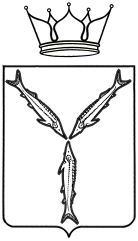 Директору  (краткое наименование ОО)(фамилия, инициалы директора ОО)Я,Дата рождения:чч.мм.ггСерияНомерПол:мужскойженскийсочинении        изложениикопией рекомендаций психолого-медико-педагогической комиссииоригиналом или заверенной в установленном порядке копией справки, подтверждающей факт установления инвалидности, выданной федеральным государственным учреждением медико-социальной экспертизыоригиналом или заверенной в установленном порядке копией справки, подтверждающей факт установления инвалидности, выданной федеральным государственным учреждением медико-социальной экспертизыоригиналом или заверенной в установленном порядке копией справки, подтверждающей факт установления инвалидности, выданной федеральным государственным учреждением медико-социальной экспертизыувеличение продолжительности написания итогового сочинения (изложения)  на 1,5 часаувеличение продолжительности написания итогового сочинения (изложения)  на 1,5 часаувеличение продолжительности написания итогового сочинения (изложения)  на 1,5 часаНа обработку персональных данных:Согласен(а)Не согласен(а)Регистрационный номер заявленияДата принятиязаявленияФамилия, имя, отчество заявителя  Личная подписьзаявителя Личная подписьлица, ответственного за приём заявленияДиректору ГАУ СО «РЦОКО»(фамилия, инициалы руководителя)Я,Дата рождения:чч.мм.ггСерияНомерПол:мужскойженскийкопией рекомендаций психолого-медико-педагогической комиссииоригиналом или заверенной в установленном порядке копией справки, подтверждающей факт установления инвалидности, выданной федеральным государственным учреждением медико-социальной экспертизыоригиналом или заверенной в установленном порядке копией справки, подтверждающей факт установления инвалидности, выданной федеральным государственным учреждением медико-социальной экспертизыоригиналом или заверенной в установленном порядке копией справки, подтверждающей факт установления инвалидности, выданной федеральным государственным учреждением медико-социальной экспертизыувеличение продолжительности написания итогового сочинения (изложения)  на 1,5 часаувеличение продолжительности написания итогового сочинения (изложения)  на 1,5 часаувеличение продолжительности написания итогового сочинения (изложения)  на 1,5 часаНа обработку персональных данных:Согласен(а)Не согласен(а)№ п/пКод ООКлассФИОДата рожденияДокументсерия-номерВыбранные экзаменыВыбранные экзаменыПодпись участника№ п/пКод ООКлассФИОДата рожденияДокументсерия-номер20 - Сочинение21 - ИзложениеПодпись участника123456789123456Наименование муниципального района (городского округа)Наименование учреждения, на базе которого организуется регистрация на участие в итоговом сочинении (изложении)Адрес, телефонГрафик приёма заявленийАлександрово-ГайскийМуниципальное бюджетное общеобразовательное учреждение «Средняя общеобразовательная школа№ 2 с. Александров-Гай»413371 Саратовская область, Александрово-Гайский район,с. Александров-Гай,ул. Почтовая д. 73, (84578) 2-14-99Понедельник - пятницас 09.00 до 16.00АркадакскийМуниципальное бюджетное общеобразовательное учреждение – средняя общеобразовательная школа№ 1 г. Аркадака Саратовской области412210, Саратовская область, г. Аркадак,ул. Л. Толстого, д. 35,(84542) 4-17-95Понедельник - пятница с 09.00 до 12.00АткарскийМуниципальное общеобразовательное учреждение - средняя общеобразовательная школа № 3г. Аткарска512420, Саратовская область, г. Аткарск,ул. Советская, д. 92, (84552) 3-34-06Понедельник - субботас 08.00 до 15.00Базарно-КарабулакскийМуниципальное бюджетное общеобразовательное учреждение «Средняя общеобразовательное школа № 1 р.п. Базарный Карабулак  Саратовской области»412602, Саратовская область, Базарно-Карабулакский район,р.п. Базарный Карабулак,ул. Ленина, д. 92а, (84591) 2-18-91Понедельник - пятница с 08.00 до 15.00БалаковскийМуниципальное автономное общеобразовательное учреждение «Гимназия № 1» г. Балаково Саратовской области413800, Саратовская область, г. Балаково,ул. Пионерская, д. 1,(8453) 44-46-00Понедельник - пятница с 13.00 до 17.00БалаковскийМуниципальное автономное общеобразовательное учреждение «Гимназия № 2» г. Балаково Саратовской области413863, Саратовская область, г. Балаковоул. Бульвар Роз, д. 5А,(8453) 32-18-24Понедельник - пятница с 13.00 до 17.00БалаковскийМуниципальное автономное общеобразовательное учреждение «Лицей № 1» г. БалаковоСаратовской области413864, Саратовская область, г. Балаково,ул. 30 лет Победы, д. 41А,(8453) 32-38-96Понедельник - пятница с 13.00 до 17.00БалаковскийМуниципальное автономное общеобразовательное учреждение«Лицей № 2» г. БалаковоСаратовской области413857, Саратовская область, г. Балаково,ул. Комсомольская, д. 47/1, (8453) 46-12-80Понедельник - пятница с 13.00 до 17.00БалаковскийМуниципальное автономное общеобразовательное учреждение «Средняя общеобразовательная школа № 27 с углубленным изучением отдельных предметов» г. Балаково Саратовской области413864, Саратовская область, г. Балаково,ул. Степная, д. 30,(8453) 39-04-80Понедельник - пятница с 13.00 до 17.00БалаковскийМуниципальное автономное общеобразовательное учреждение «Средняя  общеобразовательная  школа  № 2» г. Балаково Саратовской области413865, Саратовская область, г. Балаково,ул. Редкова, д. 52,(8453) 44-13-40Понедельник - пятница с 13.00 до 17.00БалаковскийМуниципальное автономное общеобразовательное учреждение «Средняя  общеобразовательная  школа  № 3» г. Балаково Саратовской области431851, Саратовская область, г. Балаково,ул. Волжская, д. 39,(8453) 62-11-40Понедельник - пятница с 13.00 до 17.00БалаковскийМуниципальное автономное общеобразовательное учреждение «Средняя  общеобразовательная  школа  № 4» г. Балаково Саратовской области413850, Саратовская область, г. Балаково,ул. Рабочая, д. 21а,(8453) 46-85-61Понедельник - пятница 13.00 до 17.00БалаковскийМуниципальное автономное общеобразовательное учреждение «Средняя  общеобразовательная  школа  № 5 имени Героя Советского Союза             В.К. Ерошкина» г. Балаково Саратовской области413855, Саратовская область, г. Балаково,ул. Менделеева, д. 1а,(8453) 62-24-79Понедельник - пятница с 13.00 до 17.00БалаковскийМуниципальное автономное общеобразовательное учреждение «Средняя  общеобразовательная  школа  № 7» г. Балаково Саратовской области413849, Саратовская область, г. Балаково,ул. Комсомольская, д. 31,(8453) 44-36-62Понедельник - пятница с 13.00 до 17.00БалаковскийМуниципальное автономное общеобразовательное учреждение «Средняя  общеобразовательная  школа  № 11» г. Балаково Саратовской области413841, Саратовская область, г. Балаково,ул. Минская, д. 59,(8453) 62-00-60Понедельник - пятница с 13.00 до 17.00БалаковскийМуниципальное автономное общеобразовательное учреждение «Средняя  общеобразовательная  школа  № 12» г. Балаково Саратовской области413840, Саратовская область, г. Балаково,ул. Титова, д. 59,(8453) 44-15-99Понедельник - пятница с 13.00 до 17.00БалаковскийМуниципальное автономное общеобразовательное учреждение «Средняя  общеобразовательная  школа  № 13» г. Балаково Саратовской области413841, Саратовская область, г. Балаково,ул. Минская, 59а,(8453) 62-82-58Понедельник - пятница с 13.00. до 17.00БалаковскийМуниципальное автономное общеобразовательное учреждение «Средняя общеобразовательная  школа  № 15» г. Балаково Саратовской области413853, Саратовская область, г. Балаково,ул. Чапаева, д. 161А,(8453) 46-12-81Понедельник - пятница с 13.00 до 17.00БалаковскийМуниципальное автономное общеобразовательное учреждение «Средняя  общеобразовательная  школа  № 16» г. Балаково Саратовской области413840, Саратовская область, г. Балаково,ул. Трнавская, д. 16А,(8453) 39-14-14Понедельник - пятница с 13.00 до 17.00БалаковскийМуниципальное автономное общеобразовательное учреждение «Средняя  общеобразовательная  школа  № 18» г. Балаково Саратовской области413841, Саратовская область, г. Балаково,ул. Вокзальная, д. 16,(8453) 62-55-72Понедельник - пятница с 13.00 до 17.00БалаковскийМуниципальное автономное общеобразовательное учреждение «Средняя  общеобразовательная  школа  № 19» г. Балаково Саратовской области413859, Саратовская область, г. Балаково,ул. Шевченко, д.1а,(8453) 64-11-54Понедельник - пятница с 13.00 до 17.00БалаковскийМуниципальное автономное общеобразовательное учреждение «Средняя  общеобразовательная  школа  № 21» г. Балаково Саратовской области413864, Саратовская область, г. Балаково,ул. 30 лет Победы, д. 24,(8453) 39-34-24Понедельник - пятница с 13.00 до 17.00БалаковскийМуниципальное автономное общеобразовательное учреждение «Средняя  общеобразовательная  школа  № 22» г. Балаково Саратовской области413860, Саратовская область, г. Балаково,ул. Трнавская, д. 49А,(8453) 39-14-82Понедельник - пятница с 13.00 до 17.00БалаковскийМуниципальное автономное общеобразовательное учреждение «Средняя  общеобразовательная  школа  № 25» г. Балаково Саратовской области413865, Саратовская область, г. Балаково,ул. Братьев Захаровых, д. 8а, (8453) 35-16-35Понедельник - пятница с 13.00 до 17.00БалаковскийМуниципальное автономное общеобразовательное учреждение «Средняя  общеобразовательная  школа  № 26» г. Балаково Саратовской области413851, Саратовская область, г. Балаково,ул. Заречная, д. 45,(8453) 64-11-96Понедельник - пятница с 13.00 до 17.00БалаковскийМуниципальное автономное общеобразовательное учреждение «Средняя  общеобразовательная  школа  № 28» г. Балаково Саратовской области413863, Саратовская область, г. Балаково,ул. Трнавская, д. 38,(8453) 39-33-80Понедельник - пятница с 13.00 до 17.00БалашовскийМуниципальное общеобразовательное учреждение «Вечерняя (сменная) общеобразовательная школа № 2г. Балашова Саратовской области»412309, Саратовская область, г. Балашов, ул. Луначарского, д. 38, (84545) 4-67-14Понедельник - пятницас 08.00 до 17.00БалтайскийМуниципальное бюджетное общеобразовательное учреждение – средняя общеобразовательная школас. Балтай Балтайского муниципального района Саратовской области412630,Саратовская область, Балтайский район,с. Балтай, ул. Школьная, д. 1, (84592) 2-23-92Понедельник - пятница с 08.00 до 16.00ВольскийМуниципальное общеобразовательное учреждение «Средняя общеобразовательная школа № 19г. Вольска Саратовской области»412909, Саратовская область, г. Вольск,ул. Красногвардейская, д. 56, (84593) 7-37-63Понедельник - пятницас 08.00 до 17.00;субботас 08.00 до 14.00ВоскресенскийМуниципальное общеобразовательное учреждение «Средняя общеобразовательная школа с. Елшанка Воскресенского районаСаратовской области»413041, Саратовская область, Воскресенский район,с. Елшанка, ул. Школьная, д. 50А, (84568) 2-42-38Понедельник, средас 09.00 до 12.00ДергачевскийМуниципальное общеобразовательное учреждение «Средняя общеобразовательная школа № 2р.п. Дергачи»413440, Саратовская область, р.п. Дергачи,ул. Набережная, д. 1,(84563) 2-19-58Понедельник - пятница с 09.00 до 15.00ДуховницкийМуниципальное общеобразовательное учреждение «Средняя образовательная школа им. Г.И. Марчукар.п. Духовницкое»413900, Саратовская область, Духовницкий район,р.п. Духовницкое,ул. Чернышевского, д. 13а, (84573) 2-10-65Понедельник - пятницас 08.00 до 12.00ЕкатериновскийМуниципальное бюджетное общеобразовательное учреждение«Средняя общеобразовательнаяшкола № 1 р.п. Екатериновка»412120, Саратовская область, р.п. Екатериновка,ул. Молодежная, д. 32, (84554) 2-16-80Понедельник - четверг  с 08.00 до 17.00;пятницас 08.00 до 16.00ЕршовскийМуниципальное общеобразовательное учреждение «Средняя общеобразовательная школа № 4Ершовского районаСаратовской области»413503, Саратовская область, Ершовский район, г. Ершов, ул. Вокзальная, д. 69,(84564) 5-24-93Понедельник - пятница с 08.00 до 12.00, с 13.00 до 16.00ИвантеевскийМуниципальное общеобразовательное учреждение «Гимназияс. Ивантеевка Ивантеевского района Саратовской области»413950, Саратовская область, Ивантеевский район, с. Ивантеевка,ул. Строителей, д. 16,(84579) 5-10-02Понедельник - пятница с 09.00 до 13.00КалининскийМуниципальное бюджетное общеобразовательное учреждение «Средняя общеобразовательная школа № 2 им. С.И. Подгайнова г. КалининскаСаратовской области»412484, Саратовская область, г. Калининск,ул. Советская. д. 9,(84549) 3-25-45Понедельник - пятницас 12.00 до 16.00КрасноармейскийМуниципальное бюджетное общеобразовательное учреждение «Средняя общеобразовательная школа№ 8 города Красноармейска Саратовской области»412000, Саратовская область, 
г. Красноармейск, 
ул. Луначарского, д. 33,(84550) 2-14-85Понедельник - пятница с 09.00 до 16.00КраснокутскийМуниципальное общеобразовательное учреждение «Средняя общеобразовательная школа № 3г. Красный Кут» Саратовской области413235, Саратовская область, г. Красный Кут, ул. Московская, д. 50, (84560) 5-27-80Понедельник - пятницас 09.00 до 16.00КраснопартизанскийМуниципальное общеобразовательное учреждение «Средняя общеобразовательная школа п. Горный Краснопартизанского района Саратовской области»413540, Саратовская область, Краснопартизанский район, п. Горный, Стадионная площадь, д. 29(84577) 2-14-48Понедельник - пятница08.00 до 16.00ЛысогорскийМуниципальное бюджетное общеобразовательное учреждение «Средняя общеобразовательная школа № 2 р.п. Лысые Горы Саратовской области»412861, Саратовская область,Лысогорский район, р.п. Лысые Горы,ул. Пионерская, д. 33, (84577) 2-14-32Понедельник - пятница с 08.00 до 17.00МарксовскийМуниципальное общеобразовательное учреждение – средняя общеобразовательная школа № 4г. Маркса413090, Саратовская область,  г. Маркс, ул. Площадь Интернациональная, д. 10, (84567) 5-18-38Понедельник - пятница с 09.00 до 16.00НовобурасскийМуниципальное общеобразовательное учреждение «Средняя общеобразовательная школа № 1р.п. Новые Бурасы Новобурасского  района Саратовской области»412580, Саратовская область, Новобурасский район, р.п. Новые Бурасы, ул. Советская, д. 4, (84557) 2-10-83Понедельник - пятница с 08.00 до 17.00НовоузенскийМуниципальное общеобразовательное учреждение «Средняя общеобразовательная школа № 1г. Новоузенска Саратовской области»413362, Саратовская область,г. Новоузенск,Микрорайон 2, д. 4, (84562) 2-90-79Понедельник - пятницас 08.30 до 16.00ОзинскийМуниципальное общеобразовательное учреждение «Средняя общеобразовательная школап. Сланцевый Рудник» Озинского районаСаратовской области413603, Саратовская область, Озинский район,п. Сланцевый Рудник, д. 24, (84576) 4-63-29Понедельник - пятницас 09.00 до 14.00ОзинскийМуниципальное общеобразовательное учреждение «Средняя общеобразовательная школап. Новозаволжский» Озинского района Саратовской области413617, Саратовская область, Озинский район,п. Новозаволжский,ул. Школьная, д. 9, (84576) 4-33-34Понедельник - пятницас 09.00 до 14.00ПерелюбскийМуниципальное бюджетное общеобразовательное учреждение «Средняя общеобразовательная школа им. М.М. Рудченко с. Перелюб Перелюбского муниципального района Саратовской области»413750, Саратовская область, Перелюбский район, с. Перелюб,ул. Чкаловская, д. 59, (84575) 22-1-66Понедельник - пятницас 08.30 до 16.00ПетровскийМуниципальное бюджетное общеобразовательное учреждение «Средняя общеобразовательнаяшкола № 2 имени Героя Советского СоюзаШамаева П.С. г. ПетровскаСаратовской области»412540, Саратовская область,г. Петровск,ул. Шамаева, д. 99,  (84555) 2-61-96Понедельник, среда, пятницас 14.00 до 17.00;вторник, четвергс 8.00 до 13.00ПитерскийМуниципальное общеобразовательное учреждение «Средняя общеобразовательная школас. Питерка Питерского района Саратовской области»413320, Саратовская область, Питерский район, с. Питерка, ул. Советская, д. 49,(84561) 2-12-61Понедельник - пятницас 09.00 до 17.00ПугачевскийМуниципальное общеобразовательное учреждение «Средняя общеобразовательная школа № 1города Пугачева Саратовской областиимени Т.Г. Мазура»413720, Саратовская область,г. Пугачев,ул. Топорковская, д. 40/1, (84574) 2-33-47Понедельник - пятницас 09.00 до 13.00РовенскийМуниципальное бюджетное общеобразовательное учреждение средняя общеобразовательная школа р.п. Ровное ровенского муниципального района Саратовской области413270, Саратовская область, Ровенский район, р.п. Ровное,ул. Свердловская, д. 1, (84596) 2-10-99Понедельник - пятница с 09.00 до 17.00(перерыв 13.00 до 14.00)РомановскийМуниципальное общеобразовательное учреждение «Романовская средняя общеобразовательная школар.п. Романовка Романовского района Саратовской области имениполного кавалера орденов СлавыИ.В. Серещенко»412270, Саратовская область, Романовский район,р.п. Романовка,ул. Народная, д. 39,(84544) 4-08-53Понедельник - пятницас 09.00 до 16.00 (перерыв с 12.00 до 13.00)РтищевскийМуниципальное общеобразовательное учреждение «Средняя общеобразовательная школа № 1г. Ртищево Саратовской области.412031, Саратовская область, г. Ртищево,ул. Пугачевская, д. 82,(84540) 4-24-67Понедельник - пятницас 9.00 до 16.00СамойловскийМуниципальное бюджетное общеобразовательное учреждение «Средняя общеобразовательная школа № 1 р.п. Самойловка  Самойловского района Саратовской области»412370, Саратовская область, Самойловский район,р.п. Самойловка,ул. 30 лет Победы, д. 13, (84548) 2-15-34Понедельник - пятница с 08.30 до 15.00СаратовскийМуниципальное общеобразовательное учреждение «Средняя общеобразовательная школап. Тепличный»410501, Саратовская область, Саратовский район,п. Тепличный,ул. Тепличная, д. 112,(8452) 95-48-42Понедельник - пятница с 09.00 до 12.00, с 13.00 до 16.00СаратовскийМуниципальное общеобразовательное учреждение «Средняя общеобразовательная школар.п. Соколовый»410501, Саратовская область, Саратовский район,п. Соколовый, ул. Чкалова,(8452) 67-66-18Понедельник - пятница с 09.00 до 12.00, с 13.00 до 16.00СаратовскийМуниципальное общеобразовательное учреждение «Средняя общеобразовательная школа п. Дубки»410530, Саратовская область, Саратовский район, п. Дубки, ул. Октябрьская, (8452) 21-91-94Понедельник - пятницас 09.00 до 12.00, с 13.00 до 16.00СоветскийМуниципальное бюджетное общеобразовательное учреждение – средняя общеобразовательная школа № 1 р.п. Степное Советского района Саратовской области413210, Саратовская область, Советский район, р.п. Степное, ул. Школьная, д. 4, (845-66) 5-16-61Понедельник - пятницас 8.00 до 12.00, с 13.00 до 17.00, субботас 08.00 до 15.00ТатищевскийМуниципальное общеобразовательное учреждение «Татищевский лицей» Татищевского муниципального района Саратовской области412170, Саратовская область, р.п. Татищево,ул. Школьная, д. 8, (84558) 4-13-04Понедельник - пятницас 9.00 до 17.00ТатищевскийМуниципальное общеобразовательное учреждение «Средняя общеобразовательная школас. Сторожевка»412192, Саратовская область, Татищевский район, с. Сторожовка,ул. Школьная, д. 1, (84558) 5-51-04Понедельник - пятницас 9.00 до 17.00ТатищевскийМуниципальное общеобразовательное учреждение «Средняя общеобразовательная школа с. Вязовка»412181, Саратовская область, Татищевский район, с. Вязовка,ул. Пролетарская, д. 1, (84558) 5-62-33Понедельник - пятницас 9.00 до 17.00ТатищевскийМуниципальное общеобразовательное учреждение «Средняя общеобразовательная школас. Октябрьский Городок»412171, Саратовская область, Татищевский район, с. ОктябрьскийГородок, ул. Уханова, д. 115, (84558) 5-33-70Понедельник - пятницас 9.00 до 17.00ТатищевскийМуниципальное общеобразовательное учреждение «Средняя общеобразовательная школас. Большая Ивановка»412186, Саратовская область,Татищевский район,с. Большая Ивановка,ул. Школьная, д. 15, (84558) 5-91-35Понедельник - пятницас 9.00 до 17.00ТатищевскийМуниципальное общеобразовательное учреждение «Средняя общеобразовательная школа с. Идолга»412175, Саратовская область, Татищевский район, с. Идолга,ул. Центральная, д. 8, (84558) 5-84-18Понедельник - пятницас 9.00 до 17.00ТатищевскийМуниципальное общеобразовательное учреждение «Средняя общеобразовательная школаст. Курдюм имени Героя Советского Союза П.Т. Пономаренко»412190, Саратовская область, Татищевский район, ст. Курдюм,ул. Школьная, д. 10, 8(927) 627-65-83Понедельник - пятницас 9.00 до 17.00ТатищевскийМуниципальное общеобразовательное учреждение «Средняя общеобразовательная школас. Мизино - Лапшиновка»412185, Саратовская область,Татищевский район,с. Мизино - Лапшиновка,ул. Школьная, д. 1, (84558) 5-82-18Понедельник - пятницас 9.00 до 17.00ТатищевскийМуниципальное общеобразовательное учреждение «Средняя общеобразовательная школап. Садовый»412160, Саратовская область, Татищевский район, п. Садовый,ул. Школьная, д. 2, (84558) 5-77-75Понедельник - пятницас 9.00 до 17.00ТатищевскийМуниципальное общеобразовательное учреждение «Средняя общеобразовательная школа с. Сокур»412184, Саратовская область, Татищевский район, с. Сокур,ул. Юбилейная, д. 2, (84558) 5-66-16Понедельник - пятницас 9.00 до 17.00ТатищевскийМуниципальное общеобразовательное учреждение «Средняя общеобразовательная школас. Широкое»412191, Саратовская область, Татищевский район,с. Широкое, ул. Ленина, д. 71а, (84558) 5-83-18Понедельник - пятницас 9.00 до 17.00ТатищевскийМуниципальное общеобразовательное учреждение «Средняя общеобразовательная школас. Ягодная Поляна»412185, Саратовская область, Татищевский район, с. Ягодная Поляна, ул. Советская, д. 58, (84558) 5-93-28Понедельник - пятницас 9.00 до 17.00ТурковскийМуниципальное общеобразовательное учреждение «Средняя общеобразовательная школа имени Героя Советского Союза С.М. Иванова» р.п. Турки412070, Саратовская область, Турковский район, р.п. Турки,ул. Свердлова, д. 5, 
(84543) 2-13-46, 2-13-26Понедельник, среда, пятница с 8.00 до 12.00, вторник, четвергс 13.00 до 17.00ФедоровскийМуниципальное общеобразовательное учреждение средняя общеобразовательная школа № 1 р.п. Мокроус413410, Саратовская область, Федоровский район, р.п. Мокроусул. Советская, д. 3, (84565) 5-04-08Понедельник - пятницас 09.00 до 15.00ХвалынскийМуниципальное общеобразовательное учреждение средняя общеобразовательная школа № 3 города Хвалынска Саратовской области412780, Саратовская область, г. Хвалынск,ул. Революционная, д. 85, (84595) 2-13-73Понедельник - пятницас 09.00 до 14.00ЭнгельсскийМуниципальное бюджетное общеобразовательное учреждение «Средняя общеобразовательная школа № 12» Энгельсского муниципального района Саратовской области413100, Саратовская область, г. Энгельс,ул. Пушкина, д. 1а,(8453) 56-94-36, 56-86-77,56-88-37Вторник, среда, пятница с 14.00 до 16.00ЗАТО МихайловскийМуниципальное общеобразовательное учреждение «Средняя общеобразовательная школа ЗАТО Михайловский»513540, Саратовская область, пос. Михайловский, ул. 60 лет Победы, д. 1, (845-77) 2-18-37Понедельник - пятница с 08.30 до 17.00ЗАТО СветлыйМуниципальное общеобразовательное учреждение средняя общеобразовательная школа № 3 им. В.Н. Щеголева городского округа ЗАТО Светлый412163, Саратовская область, п. Светлый, ул. Коваленко, д. 12,(84558) 4-33-91Понедельник - пятница с 10.00 до 15.00ЗАТО ШиханыМуниципальное общеобразовательное учреждение «Средняя общеобразовательная школа № 12 ЗАТО Шиханы Саратовской области»412950, Саратовская область,г. Шиханы, ул. Ленина, д. 22,(84593) 4-04-13Понедельник - пятницас 08.00 до 16.00Муниципальное образование 
«Город Саратов» Волжский районМуниципальное общеобразовательные учреждение «Средняя общеобразовательная организация № 8»410031, г. Саратов,ул. Соборная, д. 33,(8452) 23-62-11Понедельник - пятницас 09.00 до 15.00Муниципальное образование 
«Город Саратов» Волжский районМуниципальное общеобразовательное учреждение «Средняя общеобразовательная школа № 9» Волжского района г. Саратова410002, г. Саратов,ул. Соляная, д. 17, (8452) 28-12-22Понедельник - пятницас 10.00 до 16.00Муниципальное образование «Город Саратов» Волжский районМуниципальное общеобразовательное учреждение «Средняя общеобразовательная школа № 10» Волжского района г. Саратова410031, г. Саратов, ул. им. Рогожина В.А., д. 24/32, (8452) 28-82-01Понедельник - пятницас 09.00 до 15.00Муниципальное образование «Город Саратов» Волжский районМуниципальное общеобразовательное учреждение «Средняя общеобразовательная школа № 11»410038, г. Саратов,ул.1-ый Соколовогорский проезд, д. 1, (8452) 75-13-55Понедельник - пятницас 08.30 до 16.00Муниципальное образование «Город Саратов» Волжский районМуниципальное общеобразовательное учреждение «Средняя общеобразовательная школа № 66им. Н.И. Вавилова»410018, г. Саратов,ул. Державинская, д. 1, (8452) 79-85-20Вторник, четвергс 09.00 до 14.00Муниципальное образование «Город Саратов» Волжский районМуниципальное общеобразовательное учреждение «Лицей № 4»410031, г. Саратов,ул. Московская, д. 64/32, (8452) 26-23-80Понедельник - пятницас 09.00 до 15.00Муниципальное образование «Город Саратов» Волжский районМуниципальное общеобразовательное учреждение «Лицей № 107»410018, г. Саратов,ул. Державинская, д. 10, (8452) 43-31-03Вторник - пятницас 10.00 до 16.00Муниципальное образование «Город Саратов» Волжский районМуниципальное общеобразовательное учреждение «Национальная (татарская) гимназия»410031, г. Саратов,ул. Радищева, д. 32, (8452) 26-20-39Понедельник - пятницас 14.00 до 17.00Муниципальное образование «Город Саратов» Волжский районМуниципальное общеобразовательное учреждение «Русская православная классическая гимназия»410031, г. Саратов,ул. Челюскинцев, д. 12,(8452) 28-23-91Вторник с 13.00 до 15.00, пятница с 12.00 до 18.00Муниципальное образование «Город Саратов» Волжский районМуниципальное общеобразовательное учреждение  «Гуманитарно-экономический лицей»410063, г. Саратов,ул. Б. Горная, д. 141, (8452) 33-36-01Понедельник - пятницас 10.00 до 15.00Муниципальное образование «Город Саратов» Волжский районМуниципальное общеобразовательное учреждениеВосточно - Европейский лицей410003, г. Саратов,ул. 1-я Садовая,  д. 2, (8452) 75-21-05Понедельник - пятницас 10.00 до 15.00Муниципальное образование «Город Саратов»Волжский районМуниципальное общеобразовательное учреждение«Лицей прикладных наук»410031, г. Саратов,ул. Комсомольская, д. 39, (8452) 23-44-32Понедельник - пятницас 10.00 до 16.00Муниципальное образование «Город Саратов» Волжский районМуниципальное автономное общеобразовательное учреждение  «Гимназия № 4»410031, г. Саратов,ул. Вознесенская, д. 5, (8452) 28-34-76Понедельник - пятницас 09.00 до 15.00Муниципальное образование «Город Саратов» Волжский районМуниципальное общеобразовательное учреждение «Гимназия № 7»410018, г. Саратов,ул. Федоровская, д. 3,(8452) 78-95-09Понедельник - пятницас 10.00 до 16.00Муниципальное образование «Город Саратов» Заводской районМуниципальное общеобразовательное учреждение «Средняя общеобразовательная школа № 84»410022, г. Саратов,ул. Южно-Зеленая, д. 11а, 
(8452) 92-04-00, 92-16-26Понедельник - пятницас 10.00 до 18.00Муниципальное образование «Город Саратов» Кировский районМуниципальное общеобразовательное учреждение «Средняя общеобразовательная школа № 70»410005, г. Саратов,ул. Большая Садовая, д. 240, 8(8452) 69-26-08Понедельник - пятницас 10.00 до 16.00Муниципальное образование «Город Саратов»Ленинский районМуниципальное автономное общеобразовательное учреждение«Лицей № 36» Ленинского района г. Саратова410052, г. Саратов,ул. Одесская, д. 7, (8452) 63-15-40, 34-09-55Понедельник - пятницас 09.00 до 13.00Муниципальное образование «Город Саратов» Ленинский районМуниципальное общеобразовательное учреждение «Средняя общеобразовательная школа № 41» Ленинского района г. Саратова410065, г. Саратов,ул. Тверская, д. 45, (8452) 55-58-04, 55-40-47Понедельник с 15.00 до 18.00Муниципальное образование «Город Саратов» Ленинский районМуниципальное общеобразовательное учреждение «Средняя общеобразовательная школа № 44» Ленинского района г. Саратова. Саратов,ул. Перспективная, д. 9/10, (8452) 62-48-58, 62-25-35Понедельник с 09.00 до 13.00,пятницас 14.00 до 17.00Муниципальное образование «Город Саратов» Ленинский районМуниципальное общеобразовательное учреждение «Средняя общеобразовательная школа № 46» Ленинского района г. Саратова410069, г. Саратов,ул. Ипподромная, (8452) 38-01-30, 38-01-32Среда с 8.00 до 15.00Муниципальное образование «Город Саратов» Ленинский районМуниципальное общеобразовательное учреждение «Лицей № 47» Ленинского района г. Саратова. Саратов,ул. 3 Степная, д. 6, (8452) 67-06-80, 67-06-81Понедельник - четвергс 08.00 до 18.00,пятница - субботас 14.00 до 17.00Муниципальное образование «Город Саратов» Ленинский районМуниципальное общеобразовательное учреждение «Средняя общеобразовательная школа № 48» Ленинского районаг. Саратова. Саратов,ул. им. Загороднева В.И, д. 2, (8452) 30-54-95, 30-58-93Понедельник, среда,с 09.00 до 18.00Муниципальное образование «Город Саратов» Ленинский районМуниципальное общеобразовательное учреждение «Средняя общеобразовательная школа № 49» Ленинского района г. Саратова. Саратов,ул. Перспективная, д. 10А, (8452) 62-42-65, 62-83-11Суббота с 12.00 до 13.00Муниципальное образование «Город Саратов» Ленинский районМуниципальное общеобразовательное учреждение «Лицей № 50» Ленинского района г. Саратова. Саратов,ул. им. Загороднева В.И., д. 16, (8452) 67-06-83, 67-06-84Понедельник с 08.00 до 18.00Муниципальное образование «Город Саратов»Ленинский районМуниципальное общеобразовательное учреждение «Средняя общеобразовательная школа № 52» Ленинского района г. Саратова. Саратов,пос. Поливановка,ул. Широкая, д. 34, (8452) 63-67-47Понедельник с 12.00 до 15.00Муниципальное образование «Город Саратов» Ленинский районМуниципальное общеобразовательное учреждение «Средняя общеобразовательная школа № 55» Ленинского района города Саратова. Саратов,ул. Чехова, д. 1А, (8452) 67-06-98, 67-06-97Пятницас 8.00 до 19.00Муниципальное образование «Город Саратов»Ленинский районМуниципальное общеобразовательное учреждение «Средняя  общеобразовательная  школа № 56 с углубленным изучением отдельных предметов» Ленинского района г. Саратова. Саратов,3 проезд Строителей, д. 3, (8452) 62-13-32, 62-19-0262-59-40Вторник, четвергс 09.00 до 16.00Муниципальное образование «Город Саратов»Ленинский районМуниципальное общеобразовательное учреждение «Средняя общеобразовательная школа № 60» Ленинского района города Саратова410035, г. Саратов,ул. им. Батавина П.Ф., д. 6а, (8452) 67-06-95, 67-06-94Среда с 14.00 до 17.00Муниципальное образование «Город Саратов» Ленинский районМуниципальное общеобразовательное учреждение «Средняя общеобразовательная школа № 61- образовательный комплекс» Ленинского района г. Саратова. Саратов,ул. им. Бардина И.П., д. 3, (8452) 62-97-86, 62-03-35Четверг с 8.00 до 13.00, с 14.00 до 18.00Муниципальное образование «Город Саратов» Ленинский районМуниципальное общеобразовательное учреждение «Средняя общеобразовательная школа № 63 с углубленным изучением отдельных предметов» Ленинского района г. Саратова. Саратов,ул. им. Уфимцева К.Г., д. 4а, (8452) 67-07-11, 67-07-12Четверг с 09.00 до 18.00Муниципальное образование «Город Саратов» Ленинский районМуниципальное общеобразовательное учреждение «Средняя общеобразовательная школа № 64» Ленинского района г. Саратова. Саратов,ул. Стахановская, д. 8, (8452) 35-72-64Понедельникс 15.00 до 16.00Муниципальное образование «Город Саратов» Ленинский районМуниципальное общеобразовательное учреждение «Средняя общеобразовательная школа № 72» Ленинского района г. Саратова. Саратов,ул. Бережная, д. 1, (8452) 67-06-64, 67-06-68Средас 8.00 до 12.00Муниципальное образование «Город Саратов» Ленинский районМуниципальное общеобразовательное учреждение «Средняя общеобразовательная школа № 75» Ленинского района г. Саратова. Саратов,ул. Осенняя, д. 5, (8452) 63-18-38, 63-49-08Понедельник - пятницас 10.00 до 17.00Муниципальное образование «Город Саратов» Ленинский районМуниципальное общеобразовательное учреждение «Средняя общеобразовательная школа № 76» Ленинского района г. Саратова. Саратов,ул. Вишневая, д. 16, (8452) 66-66-95, 66-64-05Понедельникс 14.00 до 16.00,пятницас 14.00 до 16.00Муниципальное образование «Город Саратов» Ленинский районМуниципальное общеобразовательное учреждение «Средняя общеобразовательная школа № 86» Ленинского района г. Саратова410062, г. Саратов,2-й Московский пр., д. 5, (8452) 67-06-77Вторник с 15.00 до 17.00Муниципальное образование «Город Саратов» Ленинский районМуниципальное автономное общеобразовательное учреждение «Гимназия № 87»410064, г. Саратов, ул. Перспективная, д. 9а, (8452) 62-43-87, 62-42-90Вторникс 10.00 до 13.00Муниципальное образование «Город Саратов» Ленинский районМуниципальное общеобразовательное учреждение «Гимназия  №  89» Ленинского района г. Саратова. Саратов,ул. Мало - Елшанская, д. 5, (8452) 35-73-26, 35-72-78Вторникс 17.00 до 18.00Муниципальное образование «Город Саратов» Ленинский районМуниципальное общеобразовательное учреждение «Средняя общеобразовательная школа № 94» Ленинского района г. Саратова. Саратов,пр. им. 50 лет Октября, д. 75, (8452) 67-07-10, 67-06-99Понедельникс 17.00 до 18.30,четвергс 08.00 до 09.30Муниципальное образование «Город Саратов» Ленинский районМуниципальное общеобразовательное учреждение «Средняя общеобразовательная школа № 100» Ленинского района г. Саратова410033, г. Саратов,1 проезд Панфилова, д. 3, (8452) 63-31-98Вторник, четверг с 09.00 до 18.00Муниципальное образование «Город Саратов»Ленинский районМуниципальное общеобразовательное учреждение «Средняя общеобразовательная школа № 101» Ленинского района г. Саратова410064, г. Саратов,ул. им. Лебедева-Кумача В.И., (8452) 67-06-87, 67-06-88Понедельник с 15.00 до 17.00Муниципальное образование «Город Саратов» Ленинский районМуниципальное общеобразовательное учреждение «Средняя общеобразовательная школа № 102» Ленинского района г. Саратова410044, г. Саратов,ул. им. Шехурдина А.П., д. 56а, (8452) 63-44-90Понедельник - пятницас 17.00 до 18.00Муниципальное образование «Город Саратов» Ленинский районМуниципальное общеобразовательное учреждение «Средняя общеобразовательная школа № 103» Ленинского района г. Саратова410041, г. Саратов,ул. Производственная, д. 5, (8452) 67-06-90, 67-06-89Четвергс 14.00 до 15.00Муниципальное образование «Город Саратов» Ленинский районМуниципальное общеобразовательное учреждение «Средняя общеобразовательная школа № 105» Ленинского района г. Саратова413007, г. Саратов, пос. Жасминный,ул. Строителей, (8452) 67-06-91, 67-06-92Средас 15.00 до 17.30Муниципальное образование «Город Саратов» Ленинский районМуниципальное автономное общеобразовательное учреждение«Гимназия № 108» Ленинского района г. Саратова410052, г. Саратов,пр. им. 50 лет Октября, д. 107, (8452) 63-10-69Понедельник﻿с 12.00 до 14.00Муниципальное образование «Город Саратов» Ленинский районМуниципальное автономное общеобразовательное учреждение«Медико-биологический лицей»г.  Саратова410007, г. Саратов,ул. им. Блинова Ф.А., д. 27, (8452) 65-95-50, 65-95-44, 65-95-60Понедельник - вторникс 08.00 до 17.00Муниципальное образование «Город Саратов» Октябрьский районМуниципальное автономное общеобразовательное учреждение «Гимназия № 1»400056, г. Саратов, ул. Мичурина, д. 88, (8452) 23-69-69Понедельник - пятница с 9.30 до 15.00 Муниципальное образование «Город Саратов» Октябрьский районМуниципальное общеобразовательное учреждение – Лицей № 2410008, г. Саратов. пос. Октябрьский, 1 Линия,   д. 9/4, (8452) 56-53-36Вторник с 16.00 до 18.00, четверг с 16.00 до 18.00Муниципальное образование «Город Саратов» Октябрьский районМуниципальное автономное общеобразовательное учреждение «Лицей № 3 им. А.С. Пушкина»410056, г. Саратов,ул. Советская, д. 46, (8452) 69-44-92Вторник с 14.00 до 16.00, четвергс 14.00 до 16.00Муниципальное образование «Город Саратов» Октябрьский районМуниципальное автономное общеобразовательное учреждение «Лицей № 62»410056, г. Саратов,пл. Ильинская, д. 1, (8452) 20-09-72Четвергс 17.00 до 19.00Муниципальное образование «Город Саратов» Октябрьский районМуниципальное общеобразовательное учреждение «Средняя общеобразовательная школа № 6»410017, г. Саратов,ул. Симбирцева, д. 34,(8452) 20-39-35Вторникс 09.00 до 14.00Муниципальное образование «Город Саратов» Октябрьский районМуниципальное общеобразовательное учреждение «Средняя общеобразовательная школа № 7»410054, г. Саратов,ул. Аткарская, д. 1в, (8452) 51-82-00, 51-71-06Вторник с 14.00-17.00, средас 14.00-17.00Муниципальное образование «Город Саратов» Октябрьский районМуниципальное общеобразовательное учреждение «Средняя общеобразовательная школа № 45» Октябрьского района г. Саратова410004, г. Саратов,ул. Дегтярная, д. 12,(8452) 29-31-54Среда с 14.00 до 17.00Муниципальное образование «Город Саратов» Октябрьский районМуниципальное общеобразовательное учреждение «Средняя общеобразовательная школа № 82»г. Саратова410054, г. Саратов, ул. 2-я Садовая, д. 106 а,(8452) 52-71-70Понедельник, среда, пятницас 9.00 до 13.00Муниципальное образование «Город Саратов» Октябрьский районМуниципальное общеобразовательное учреждение «Средняя общеобразовательная школа № 95 с УИОП»410004, г. Саратов, ул. 2-я Садовая, д. 23,(8452) 22-66-70Понедельник - пятницас 09.00 до 17.00Муниципальное образование «Город Саратов» Октябрьский районМуниципальное общеобразовательное учреждение «Средняя общеобразовательная школа № 97»Октябрьского района г. Саратова410053, г. Саратов, ул. Клочкова, д. 77,(8452) 52-60-61Пятницас 09.00 до 16.00Муниципальное образование «Город Саратов» Фрунзенский районМуниципальное общеобразовательное учреждение «Средняя общеобразовательная школа № 18» с УИП410012, г. Саратов, ул. Рахова, д. 124, (8452) 51-66-62Вторник, четвергс 13.00 до 17.00Наименование учреждения,на базе которого организуется регистрацияна участие в итоговом сочинении Адрес, телефон, сайтГрафик приёма заявленийГосударственное автономное учреждение Саратовской области «Региональный центр оценки качества образования»410028, г. Саратов, ул. Мичурина, 89(845-2) 57-99-38, http://sarrcoko.ru/Понедельник - четвергс 9.00 до 17.30,  пятница с 9.00 до 16.30.Перерыв с 13.00 до 14.00 